The Territory of the PeopleAnglican Church of CanadaBishop’s Bulletin1 February 2018“The Territory of the People walk together with all God’s people, journeying into a new creation, and trusting with faith and courage in the guidance of the Holy Spirit.  We love as Jesus loves, living with integrity and openness, and are committed stewards of God’s world.”Bishop’s MessageLast Thursday January 25, in the prayer cycle of the Anglican Communion, the Bishop and people of the Territory of the People are being prayed for throughout the world.  I have received numerous messages from around the world assuring us of prayerful support.  I felt such a lift in spirit knowing we are held in prayer at this time when our community has some challenges and I hope you felt the prayers from around the world carrying you.  We are all still trying to deal with the effect of this past summer and the many changes that has brought to the life of the Central Interior.  The retirement of Danny Whitehead has caused both Lytton and Scw’exmx Parishes to start a search process for another clergy person. The sudden and serious illness of Isabel Healy-Morrow is concerning our friends at St George’s and the wider community.  To have the whole Anglican Communion praying for us at this time is heartwarming.I invite you to pray at this time for all the joys and challenges that we as a community are dealing with at this time.  As challenging as it may seem, we have much to give thanks for at this time.  Here are some of the things that come to mind for me:My time away this Fall caused me to return renewed and refreshed with new learning.The incredible care and leadership by the Leadership Team which kept ministry happening in such a wonderful way.  We all need to thank God for Ken Gray, Len Fraser, Isabel Healy-Morrow, Dwight Oatway and Margaret Mitchell for carrying the bulk of the leadership.The clergy team and Lay Ministers of Word and Sacrament (LMWS) who continue to give outstanding leadership in parishes and to the retired clergy who are so willing to give leadership as needed.For all who give care and support to Isabel Healy-Morrow and her family while she is in hospital.For all who have supported those in our community who mourn the death of loved ones.And the list goes on.May we all know the blessing of a life of prayer.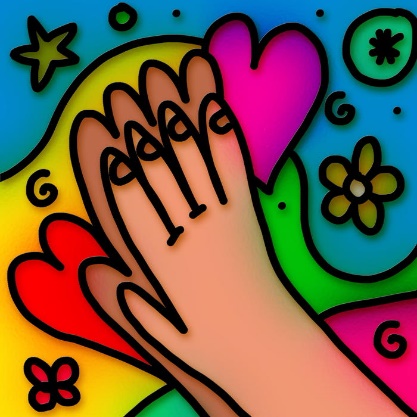 Blessings,+BarbaraPRAYER REQUESTS:Please pray for: The Rev Isabel Healy Morrow and her family at this time of illnessSt. George’s parish and those who give leadership during this time of concern for their priestLytton and Scw’exmx parishes as they begin the search process for a new spiritual leaderSandra Sugden and family as they mourn the death of TomArchbishop  Fred Hiltz and Metropolitan John Privett as they prepare for retirementWe give thanks to God for the consecration of David Lehmann as Bishop of Caledonia, and the people of the DioceseWe give thanks to God for the life and person of the Rev Susan Hutchison, priest in the Church of God, and her ministry amongst the people of the Territory; we pray for her family who mourn her deathWe give thanks to God for the life and person of Archdeacon Vic Kerr and his ministry amongst us, and pray for his family who mourn his deathPlease pray for all who have experienced losses this year within their families and our church familiesPlease pray for congregations holding their Annual Vestry Meetings in the coming weeksAnnouncements:I am pleased to announce I have appointed Jo Ann Hinter as Acting Regional Dean, effective immediately.  Handy Links:Resources for Lent are available on the Anglican Church of Canada website hereI Have Called You FriendsThe Society of Saint John the Evangelist is offering a 2018 Lenten video series – “Meeting Jesus in the Gospel of John” which some parishes may consider accessing. Through this resource, specific passages will be explored from John’s gospel, and this very personal account of the life of Jesus will be considered through meditation, questions and reflections from the brothers of SSJE. For more information click here.Book of Alternative Services: click hereCommon Praise online: click hereTerritory of the People website: click here2018 Calendar of Intercessions Prayer Cycle: click herePilgrim Paths:  labyrinth prayer walks accompanying the church year of prayer, feasts and celebrations. Volumes One and Two in pdf format. More information hereEmployee Assistance Program (Lifeworks). Click here to see the Balance Sheet monthly newsletters.News from the Anglican ChurchAnglican-Catholic diaconate conference set for May 2018 – click here The Report of the Commission on the Marriage Canon available online hereAnglican Journal online hereOther News:Stewardship Day The Diocese of New Westminster presents Stewardship Day: Telling God’s Story in Your Parish Saturday, March 17, 2018 in Vancouver. With The Rev. Lucy Price, The Ven. Alan Perry, and Susan Graham Walker. Click here for webpage Quiet Day:Associates of SSJD Quiet Day at St. Stephen’s, Summerland Saturday, February 17 from 9 am – 3 pm led by Archbishop John Privett. Admission by donation. Bring a bag lunch. For information, call Lee Splett at 250-766-5780 See poster hereUnited Nations Commission on the Status of WomenAt the October meeting of the House of Bishops an opportunity was provided for the UNCSW to share about the Anglican presence. The UNCSW supports the promotion of women's rights and gender equality. This year’s UNCSW will take place in New York City 12-23 March, 2018. This year's priority theme is the empowerment of rural women and girls; the review theme addresses media, information, and communication technologies. Access the website hereImportant dates and deadlines – Bishop’s ScheduleFebruary 4	St. Michael’s Merritt – parish visitFebruary 7	St. Paul’s Wednesday EucharistFebruary 11	St. Paul’s Cathedral – parish visitFebruary 16-17	February Faith Lectures, St. Paul’s Cathedral, Kamloops more hereFebruary 18	St. Michael’s Merritt – parish visitFebruary 20	New Ordinates meeting in AshcroftFebruary 25	St. George’s – parish visitMarch 4	St. George’s – parish visitMarch 4-6	Responsible Investment General Synod Group meeting in TorontoMarch 11	Lytton Parishes – parish visitMarch 12-15	Council of the North - TorontoMarch 15	Deadline: Ministry Fund Grant applicationsMarch 15	Deadline: Annual Reports to TOTP OfficeMarch 17	Regional Deanery meeting – 	St. John’s QuesnelMarch 18	Visit in Prince GeorgeMarch 22	Administration Committee: WebEx 7pm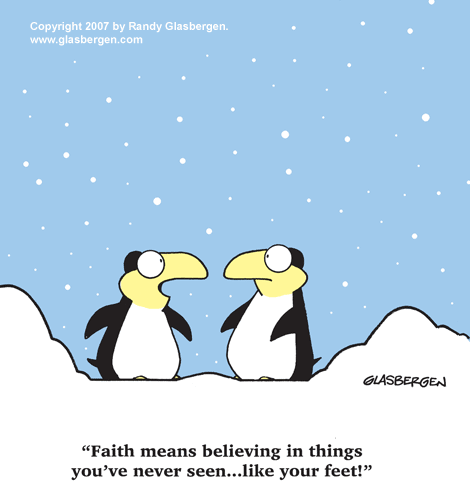 March 25		Logan Lake – parish visitApril 9-13	National House of Bishops – 		Niagara Falls, OntarioApril 21-24	National Urban Indigenous Ministry Gathering – Winnipeg ManitobaApril 27-28	Coordinating Council – The Shrine, Cache CreekApril 30		Deadline: Capital Fund applications May 25-27	Equip, Prince GeorgeJune 28		Administration Committee: WebEx 7pmSeptember 20	Administration Committee: WebEx 7pmOctober 15	Deadline: Parish Grant applicationsOctober 15	Deadline: Ministry Fund Grant applicationsOctober 25-30	National House of Bishops, Nova Scotia & Prince Edward IslandNovember 3	Administration Committee 		In person meeting: Budget 2019Nov 23-24	Coordinating Council – The Shrine, Cache Creek2019-July 10-16	General Synod, Vancouver2020-July 24-Aug 3Lambeth Conference, England 